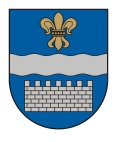   LATVIJAS REPUBLIKASDAUGAVPILS PILSĒTAS DOMEReģ. Nr. 90000077325, K. Valdemāra iela 1, Daugavpils, LV-5401, tālrunis 65404344, 65404346, fakss 65421941               e-pasts: info@daugavpils.lv   www.daugavpils.lv2019.gada 28.jūnijā                                                                          Saistošie noteikumi Nr.14                                                                                                                  (prot. Nr.24, 20.§)APSTIPRINĀTIar Daugavpils pilsētas domes2019..gada 28.jūnijalēmumu Nr.414Grozīts ar:28.11.2019. saist. not. Nr.26,22.10.2020. saist.not. Nr.36,26.11.2020. saist.not.Nr.48 Saistošie noteikumi par decentralizēto kanalizācijas pakalpojumu sniegšanas un uzskaites kārtību Daugavpils pilsētāIzdoti saskaņā ar Ūdenssaimniecības pakalpojumu likuma 6.panta ceturtās daļas 5.punku un Ministru kabineta 2017.gada 27.jūnija noteikumu Nr.384 “Noteikumi par decentralizēto kanalizācijas sistēmu apsaimniekošanu un reģistrēšanu” 6.punktuVispārīgie jautājumiSaistošie noteikumi nosaka:decentralizētās kanalizācijas sistēmu, kuras nav pievienotas sabiedrisko ūdenssaimniecības pakalpojumu sniedzēja centralizētajai kanalizācijas sistēmai (turpmāk - decentralizēto kanalizācijas sistēmas), reģistrācijas kārtību;decentralizēto kanalizācijas pakalpojumu sniegšanas kārtību;minimālo biežumu notekūdeņu un nosēdumu izvešanai no decentralizētās kanalizācijas sistēmām;decentralizēto kanalizācijas sistēmu kontroles un uzraudzības kārtību; prasību minimumu asenizatoriem; asenizatoru reģistrācijas kārtību;atbildību par saistošo noteikumu pārkāpumiem.Saistošajos noteikumos lietotie termini atbilst terminiem, kas noteikti normatīvajos aktos ūdenssaimniecības pakalpojumu sniegšanas jomā.Decentralizētās kanalizācijas sistēmu reģistrācijas un decentralizēto kanalizācijas pakalpojumu sniegšanas kārtībaDecentralizēto kanalizācijas sistēmu reģistra (turpmāk - reģistrs) izveidi un uzturēšanu veic pašvaldības sabiedrisko ūdenssaimniecības pakalpojumu sniedzējs (turpmāk –  Pakalpojumu sniedzējs), pamatojoties uz noslēgto līgumu par reģistra izveidi un uzturēšanu.Decentralizētās kanalizācijas sistēmas reģistrācijai tās īpašnieks (tiesiskais valdītājs) iesniedz Pakalpojumu sniedzējam attiecīgu iesniegumu (1., 2. vai 3.pielikums).Pakalpojumu sniedzējs normatīvajos aktos noteiktajā kārtībā veic decentralizētās kanalizācijas sistēmas reģistrāciju un nosūta par to paziņojumu tās īpašniekam (tiesiskajam valdītājam).Asenizatora reģistrēšanu, informācijas par asenizatoriem publicēšanu un reģistra uzturēšanu veic Daugavpils pilsētas domes (turpmāk – Dome) Transporta komisija.Lai reģistrētos notekūdeņu un nosēdumu savākšanai un izvešanai no decentralizētajām kanalizācijas sistēmām Daugavpils pilsētas pašvaldības administratīvajā teritorijā, asenizators iesniedz Domē iesniegumu (4.pielikums), pievienojot dokumentus, kas apliecina atbilstību šo noteikumu 8.punktā noteiktajam.Asenizatoram ir jāatbilst vismaz šādām minimālām prasībām:normatīvajos aktos noteiktajā kārtībā ir reģistrējis savu komercdarbību vai saimniecisko darbību;ir tiesīgs veikt kravas komercpārvadājumus vai pašpārvadājumus Latvijas Republikas teritorijā;nodrošina, ka decentralizētajās kanalizācijas sistēmās savāktos notekūdeņus un nosēdumus pārvadā ar šim nolūkam paredzētu specializētu transportlīdzekli, kas aprīkots ar Globālās pozicionēšanas sistēmu (turpmāk - GPS);iesnieguma iesniegšanas dienā Latvijā nav nodokļu parādu, tai skaitā, valsts sociālās apdrošināšanas obligāto iemaksu parādu, kas kopsummā pārsniedz 150 euro;ir noslēgts līgums ar notekūdeņu un nosēdumu attīrīšanas iekārtu īpašnieku vai centralizētās kanalizācijas sistēmas speciāli izveidotās asenizācijas stacijas īpašnieku, valdītāju vai turētāju par notekūdeņu pieņemšanu asenizācijas stacijās, kas saskaņotas ar Pakalpojumu sniedzēju.Domes Transporta komisija asenizatora iesniegumu izskata 1 (viena) mēneša laikā no tā saņemšanas dienas. Iesniegums uzskatīts par saņemtu ar brīdi, kad ir iesniegta visa šajos noteikumos norādītā informācija.Ja asenizators atbilst normatīvo aktu un šo noteikumu prasībām, Domes Transporta komisija reģistrē asenizatoru, publicē informāciju Domes tīmekļa vietnē un 3 (trīs) darba dienu laikā informē asenizatoru par veikto reģistrāciju.Ja iesnieguma izskatīšanas gaitā konstatēti trūkumi, Domes Transporta komisija nosūta asenizatoram par to informāciju un norāda trūkumu novēršanas termiņu. Ja trūkumi netiek novērsti norādītajā termiņā, asenizatora reģistrācija netiek veikta.Ja asenizatora darbībās tiek konstatēti normatīvo aktu pārkāpumi, kas skar decentralizēto kanalizācijas pakalpojumu sniegšanas jomu, kravas pārvadājumu jomu, profesionālās darbības sfēru, vides aizsardzības jomu, finanšu saistību izpildi, Domes Transporta komisija: uz laiku līdz vienam mēnesim aptur asenizatora tiesības sniegt decentralizētos kanalizācijas pakalpojumus, brīdinot par izslēgšanu no asenizatoru reģistra, ja pārkāpumi netiks novērsti;ja mēneša laikā asenizators nav novērsis konstatētos pārkāpumus, pieņem lēmumu par asenizatora izslēgšanu no asenizatoru reģistra, nosūta asenizatoram rakstveida paziņojumu par reģistrācijas anulēšanu un dzēš par to ziņas pašvaldības tīmekļa vietnē. Asenizatoram ir pienākums 3 (trīs) darba dienu laikā no paziņojuma saņemšanas dienas iesniegt Domes Transporta komisijai šo noteikumu 14.7.apakšpunktā noteikto informāciju par periodu līdz lēmuma par asenizatora izslēgšanu no asenizatoru reģistra pieņemšanas dienai.Lēmumu par reģistrācijas ieraksta dzēšanu asenizators var apstrīdēt Domē Administratīvā procesa likumā noteiktajā kārtībā. Lēmuma apstrīdēšana neaptur noteikumu 12.2.apakšpunktā norādītā paziņojuma darbību un neatbrīvo asenizatoru no šo noteikumu 14.7.apakšpunktā paredzētās informācijas iesniegšanas.Asenizatoram ir šādi pienākumi:nodrošināt decentralizēto kanalizācijas pakalpojumu sniegšanas darījuma apliecinošo dokumentu sagatavošanu atbilstoši normatīvajos aktos noteiktajām prasībām, kas paredzēti izsniegšanai decentralizēto kanalizācijas sistēmu īpašniekiem (tiesiskajiem valdītājiem);veikt Daugavpils pilsētas pašvaldības administratīvajā teritorijā esošajās decentralizētajās kanalizācijas sistēmās savākto notekūdeņu un nosēdumu apjoma uzskaiti;nodrošināt visu nepieciešamo pasākumu un darbību veikšanu, lai nepieļautu centralizētās kanalizācijas sistēmas aizsērējumu decentralizētajās kanalizācijas sistēmās savākto notekūdeņu un nosēdumu novadīšanas rezultātā;nodrošināt visu nepieciešamo pasākumu un darbību veikšanu, lai nepieļautu bīstamo atkritumu, kuru savākšanai normatīvajos aktos ir noteikta īpaša kārtība un prasības, nonākšanu centralizētajā kanalizācijas sistēmā decentralizēto kanalizācijas sistēmu notekūdeņu un nosēdumu novadīšanas rezultātā;informēt Domes Transporta komisiju, ja pēc tā reģistrācijas uz laiku ir apturēta, beigusies vai anulēta speciāla atļauja (licence) kravas komercpārvadājumiem vai pašpārvadājumiem Latvijas Republikas teritorijā;nekavējoties, bet ne vēlāk kā viena mēneša laikā iesniegt Domes Transporta komisijai paziņojumu par izmaiņām reģistrācijas iesniegumā norādītajā informācijā;divas reizes gadā (līdz kārtējā gada 1.martam un 1.septembrim) iesniegt Pakalpojumu sniedzējam informāciju par notekūdeņu un nosēdumu apjomu, kas iepriekšējā pusgadā no asenizatora apkalpotajām decentralizētajām kanalizācijas sistēmām savākts, transportēts un novadīts centralizētajā kanalizācijas sistēmā speciāli izveidotās asenizācijas stacijās (5.pielikums);vismaz divus gadus glabāt asenizācijas pakalpojuma sniegšanas darījumu apliecinošo dokumentus, kuros uzrādīta pakalpojumu sniegšanas adrese, dati par savākto un novadīto notekūdeņu un  nosēdumu daudzumu, pakalpojumu sniegšanas datums un asenizatora rekvizīti, kā arī izdrukas no GPS sistēmas ar pakalpojuma sniegšanas datiem.Minimālais biežums notekūdeņu un nosēdumu izvešanai no decentralizētās kanalizācijas sistēmasDaugavpils pilsētas pašvaldības administratīvās teritorijas robežās esošajā decentralizētajā kanalizācijas sistēmā uzkrātie notekūdeņi un nosēdumi ir jāizved uz Daugavpils pilsētas pašvaldības administratīvajā teritorijā esošo notekūdeņu un nosēdumu attīrīšanas iekārtu (NAI)  vai  ūdenssaimniecības pakalpojuma sniedzēja centralizētajā kanalizācijas sistēmā speciāli izveidotiem asenizācijas stacijām, par kuru lietošanu noslēgts līgums ar Pakalpojumu sniedzēju. Informācija par asenizācijas staciju atrašanās vietām Daugavpils pilsētas pašvaldības administratīvās teritorijas robežās tiek publicēta Domes mājas lapā.Minimālo biežumu notekūdeņu un nosēdumu izvešanai no krājtvertnes nosaka saskaņā ar šādu formulu:I = B/A, kur:I – krājtvertnes izvešanas biežums mēnesī (reizes). Ja rezultāts ir mazāks par 1, to noapaļo ar divām zīmēm aiz komata uz leju. Ja rezultāts lielāks par 1, to noapaļo līdz veseliem skaitļiem uz leju; B – nekustamajā īpašumā vai nekustamo īpašumu grupā deklarēto personu (ja tādu nav, tad personu, kuras faktiski lieto nekustamo īpašumu), kopējais ūdens patēriņš mēnesī (m3),tiks noteikts saskaņā ar šo noteikumu 17.punktu;A – krājtvertnes tilpums kubikmetros. Ja aprēķinātais I ir mazāks par 1, tad krājtvertnē uzkrātie notekūdeņi un nosēdumi jāizved retāk nekā reizi mēnesī un minimālo izvešanas reižu skaitu nekustama īpašuma izmantošanas periodā (Ig) aprēķina saskaņā ar šādu formulu:Ig = MxI, rezultātu noapaļo ar divām zīmēm aiz komata uz leju, kur:M – objekta izmantošanas mēnešu skaits gadā (max 12).Zinot Ig un M, nosaka Ib – vienas izvešanas reize mēnešos, periodā, kad nekustamais īpašums tiek izmantots. Ib= M/Ig, rezultātu noapaļo ar vienu zīmi aiz komata uz leju.Faktisko ūdens patēriņu nosaka šādi: ja nekustamajā īpašumā tiek izmantoti centralizētie ūdensapgādes pakalpojumi, tad novadīto notekūdeņu un nosēdumu daudzumu pieņem vienādu ar patērētā ūdens daudzumu un notekūdeņu un nosēdumu izvešanas biežumu nosaka saskaņā ar šo noteikumu 16.punktā norādīto formulu, aprēķinā ietverot vai nu faktiskos datus par kopējo ūdens patēriņu gadā, ko ir fiksējis komercuzskaites mēraparāts, vai sabiedrisko ūdenssaimniecības pakalpojumu piegādes līgumā noteikto ūdens patēriņa normu komercuzskaitei; ja nekustamajā īpašumā tiek izmantots vietējais ūdens ieguves avots (ūdensapgādes urbums vai grodu aka), novadīto notekūdeņu un nosēdumu daudzuma noteikšanai pielieto ūdens patēriņa normu, kas sastāda 1 m3 mēnesī uz vienu iedzīvotāju;komersantiem, kas veic ražošanu ir jāiesniedz tehnoloģiskā procesa detalizētu aprakstu, kas ietver informāciju par kopējo ūdens daudzuma patēriņu mēnesī.Minimālais notekūdeņu un nosēdumu izvešanas biežums no septiķa ir 1 (viena) reize gadā. Minimālais notekūdeņu un nosēdumu izvešanas biežums no rūpnieciski izgatavotās attīrīšanas iekārtas, kura attīrītos notekūdeņus un nosēdumus novada vidē un kuras kopējā jauda ir mazāka par 5 m3/diennaktī, ir nosakāms, ievērojot iekārtas ražotāja izdoto tehnisko dokumentāciju vai instrukcijas par šīs iekārtas ekspluatāciju, vai − gadījumā, ja decentralizētās kanalizācijas sistēmas īpašnieka (tiesiskā valdītāja) rīcībā nav iekārtas sākotnējās tehniskās dokumentācijas − atbilstoša komersanta rakstveida atzinumu par iekārtas ekspluatācijas nosacījumiem.Decentralizēto kanalizācijas sistēmu kontroles un uzraudzības kārtība Decentralizēto kanalizācijas sistēmu uzraudzību un kontroli veic Pakalpojumu sniedzējs un Daugavpils pilsētas pašvaldības policija, atbilstoši to kompetencei.Pašvaldības policijai ir šādas tiesības:pārbaudīt decentralizēto kanalizācijas pakalpojumu saņemšanu apliecinošu attaisnojuma dokumentu esamību;saskaņojot ar decentralizētās kanalizācijas sistēmas īpašnieku (tiesisko valdītāju), piekļūt decentralizētajai kanalizācijas sistēmai, tās tehniskā nodrošinājuma un apsaimniekošanas prasību ievērošanas kontrolei;pieprasīt informāciju par izvestajiem notekūdeņiem no reģistrā iekļautajiem asenizatoriem.Papildus normatīvajos aktos noteiktajam un atbilstoši kompetencei, Pakalpojumu sniedzējs:veic decentralizētajās kanalizācijas sistēmās uzkrāto notekūdeņu un nosēdumu izvešanas biežuma kontroli un uzraudzību;pārbauda reģistrā ietvertās informācijas atbilstību, nepieciešamības gadījumā, nodrošina tās precizēšanu, pamatojoties uz veiktajiem pārbaudes rezultātiem.Papildus normatīvajos aktos noteiktajam, decentralizētās kanalizācijas sistēmas īpašniekam (tiesiskajam valdītājam) ir šādi pienākumi:nodrošināt piekļuvi decentralizētajai kanalizācijas sistēmai tās tehniskā nodrošinājuma un ekspluatācijas prasību ievērošanas kontrolei un tās darbības pārbaudei;līdz kārtējā gada 1.aprīlim iesniegt Pakalpojumu sniedzējam atbilstoša komersanta rakstveida apliecinājuma kopiju par veikto decentralizētās kanalizācijas sistēmas tehnisko apkopi, par tās tehnisko stāvokli un turpmākajiem norādījumiem tās ekspluatācijā, ja  nekustamajā īpašumā tiek ekspluatēta rūpnieciski izgatavota notekūdeņu un nosēdumu attīrīšanas iekārta, kura attīrītos notekūdeņus un nosēdumus novada vidē un kuras kopējā jauda ir mazāka par 5m3/diennaktī;pēc pieprasījuma iesniegt Pakalpojumu sniedzējam decentralizēto kanalizācijas pakalpojumu saņemšanas darījumu apliecinošos dokumentus;nekavējoties, bet ne vēlāk kā septiņu dienu laikā, rakstveidā informēt Pakalpojumu sniedzēju, ja nekustamajā īpašumā neviens nedzīvo un decentralizētā kanalizācijas sistēma netiek lietota. Atbildība par saistošo noteikumu neievērošanuAdministratīvā pārkāpuma procesu par šo noteikumu pārkāpumu līdz administratīvā pārkāpuma lietas izskatīšanai veic Daugavpils pilsētas pašvaldības policija. Administratīvā pārkāpuma lietu izskata pašvaldības administratīvā komisija.(Grozīts ar 28.11.2019. saistošiem noteikumiem Nr.26)Par šo saistošo noteikumu prasību asenizatoram neievērošanu piemēro naudas sodu juridiskajai personai līdz 280 naudas soda vienībām.(Grozīts ar 28.11.2019. saistošiem noteikumiem Nr.26)25.1 Par sadzīves notekūdeņu, tajā skaitā fekālo notekūdeņu, novadīšanu augsnē vai citās šim nolūkam neparedzētās vietās piemēro brīdinājumu vai naudas sodu fiziskajai personai līdz 100 naudas soda vienībām, bet juridiskajai personai – līdz 300 naudas soda vienībām.(Papildināts ar 22.10.2020. saistošiem noteikumiem Nr.36), (Grozīts ar 26.11.2020. saistošiem noteikumiem Nr.48)Administratīvais sods šo saistošo noteikumu pārkāpēju neatbrīvo no pienākuma novērst pārkāpumu, kā arī no pārkāpuma rezultātā nodarīto zaudējumu atlīdzināšanas.Noslēguma jautājumiJa ekspluatētā decentralizētā kanalizācijas sistēma neatbilst šajos saistošajos noteikumos un normatīvajos aktos izvirzītajām prasībām, decentralizētās kanalizācijas sistēmas īpašnieks (tiesiskais valdītājs) nodrošina tās atbilstību šo saistošo noteikumu un normatīvo aktu prasībām ne vēlāk kā līdz 2021.gada 31.decembrim.Daugavpils pilsētas pašvaldības administratīvajā teritorijā esošas decentralizētās kanalizācijas sistēmas īpašnieks (tiesiskais valdītājs) līdz 2021.gada 31.decembrim iesniedz Pakalpojumu sniedzējam pirmreizējo decentralizētās kanalizācijas sistēmas reģistrācijas iesniegumu saskaņā ar noteikumiem pievienoto paraugu (1., 2. vai 3.pielikums).Asenizatoram, kuram saistošo noteikumu spēkā stāšanās brīdī ir noslēgts līgums ar Pakalpojumu sniedzēju par decentralizētajās kanalizācijas sistēmās savākto notekūdeņu un nosēdumu novadīšanu un attīrīšanu, ir jānodrošina saistošo noteikumu II.nodaļā ietverto noteikumu izpilde 3 (trīs) mēnešu laikā no saistošo noteikumu spēkā stāšanās dienas.      Domes priekšsēdētājs  	(personiskais paraksts)                   	                  A.Elksniņš                                                                                          1.pielikumsDaugavpils pilsētas domes                                                                                                                  2019.gada 28.jūnija                                                                                                 saist.not. Nr.14DECENTRALIZĒTĀS KANALIZĀCIJAS SISTĒMASREĢISTRĀCIJAS IESNIEGUMS/fiziskā persona, privātmājas īpašnieks/ □ Apliecinu, ka iesniegumā norādītā informācija ir patiesa un pilnīga;□ Apliecinu, ka iepazinos ar reģistra uzturētāja personas datu apstrādes politiku un esmu informēts, ka saistībā ar manu iesniegto iesniegumu tiks apstrādāti mani personas dati.Iesniegšanas datums: ___/___/______                                      ______________/_________________/                                                                                                                             paraksts un atšifrējums                                                                                           2.pielikumsDaugavpils pilsētas domes                                                                                                        2019.gada 28.jūnija                                                                                                 saist. not.Nr.14DECENTRALIZĒTĀS KANALIZĀCIJAS SISTĒMASREĢISTRĀCIJAS IESNIEGUMS/Kopīpašums (daudzdzīvokļu dzīvojamā māja)/ □ Apliecinu, ka iesniegumā norādītā informācija ir patiesa un pilnīga; □ Apliecinu, ka iepazinos ar reģistra uzturētāja personas datu apstrādes politiku un esmu informēts, ka saistībā ar manu iesniegto iesniegumu tiks apstrādāti mani personas dati.Iesniegšanas datums: ___/___/______                                      ______________/_________________/                                                                                                                             paraksts un atšifrējums                                                                                           3.pielikumsDaugavpils pilsētas domes                                                                                                                  2019.gada 28.jūnija                                                                                                  saist. not. Nr.14DECENTRALIZĒTĀS KANALIZĀCIJAS SISTĒMASREĢISTRĀCIJAS IESNIEGUMS/juridiskā persona/□ Apliecinu, ka iesniegumā norādītā informācija ir patiesa un pilnīga.□ Apliecinu, ka iepazinos ar reģistra uzturētāja personas datu apstrādes politiku un esmu informēts, ka saistībā ar manu iesniegto iesniegumu tiks apstrādāti mani personas dati.Iesniegšanas datums: ___/___/______                                      ______________/_________________/                                                                                                                               paraksts un atšifrējums                                                                                           4.pielikumsDaugavpils pilsētas domes                                                                                                       2019.gada 18.jūnija                                                                                                 saist. not. Nr.14REĢISTRĀCIJAS IESNIEGUMSASENIZĀCIJAS PAKALPOJUMU SNIEGŠANAI DAUGAVPILS PILSĒTAS PAŠVALDĪBĀ20__.gada ______. _______________________________________________________________________________________________,(decentralizēto kanalizācijas pakalpojuma sniedzēja (turpmāk – asenizatora) nosaukums)juridiskā adrese:_________________________________________, reģ. Nr. ____________________,tālr.: _________________________, e-pasts: _____________________________________________,pamatojoties uz Ministru kabineta 2017.gada 27.jūnija  noteikumiem Nr.384 “Noteikumi par decentralizēto kanalizācijas sistēmu apsaimniekošanu un reģistrēšanu” un Daugavpils pilsētas domes 20__.gada___.______ saistošajiem noteikumiem Nr.______, lūdzu reģistrēt _______________________________ (asenizatora nosaukums) kā decentralizēto kanalizācijas pakalpojumu sniedzēju Daugavpils pilsētas pašvaldības administratīvajā teritorijā, kas nodrošina pakalpojuma sniegšanu ar šādiem specializētajiem transporta līdzekļiem:Pielikumā:□ līguma ar notekūdeņu un nosēdumu attīrīšanas iekārtu īpašnieku vai centralizētās kanalizācijas sistēmas speciāli izveidotās notekūdeņu un nosēdumu pieņemšanas vietas vai asenizācijas stacijas īpašnieku, valdītāju vai turētāju par notekūdeņu un notekūdeņu pieņemšanu kopija; □ transportlīdzekļu nomas līguma kopija, ja iesnieguma iesniedzējs nav īpašnieks vai nav minēts kā turētājs transportlīdzekļa reģistrācijas apliecībā;□ dokumenta, kas apliecina tiesības veikt kravas autopārvadājumus vai pašpārvadājumus Latvijas Republikas teritorijā, kopija;□ dokumenta, kas apliecina transportlīdzekļa aprīkošanu ar GPS, kopija;□ apliecinājums, ka iesnieguma iesniegšanas dienā asenizatoram Latvijā nav nodokļu parādu, tai skaitā, valsts sociālās apdrošināšanas obligāto iemaksu parādu, kas kopsummā pārsniedz 150 euro.Apliecinu, ka šajā iesniegumā sniegtā informācija ir precīza un patiesa. Iesnieguma iesniedzējs:________________________________________________________________ (vārds, uzvārds un amats, paraksts)                                                                                           5.pielikumsDaugavpils pilsētas domes                                                                                                                  2019.gada 28.jūnija                                                                                                   saist. not. Nr.14ASENIZATORADEKLARĀCIJA PAR _________________ PUSGADĀ IZVESTO NOTEKŪDEŅU UN  NOSĒDUMU APJOMUZiņas par asenizatoru:Ziņas par sniegtajiem asenizācijas pakalpojumiem: Apliecinu, ka sniegtā informācija ir precīza un patiesa. Iesniedzējs:________________________________________________________________ (vārds, uzvārds un amats, paraksts)20__.gada ___._____________  LATVIJAS REPUBLIKASDAUGAVPILS PILSĒTAS DOMEReģ. Nr. 90000077325, K. Valdemāra iela 1, Daugavpils, LV-5401, tālrunis 65404344, 65404346, fakss 65421941               e-pasts: info@daugavpils.lv   www.daugavpils.lv2019.gada 28.jūnijā                                                                          Saistošie noteikumi Nr.14                                                                                                                  (prot. Nr.24, 20.§)APSTIPRINĀTIar Daugavpils pilsētas domes2019..gada 28.jūnijalēmumu Nr.414Grozīts ar:28.11.2019. saist. not. Nr.2622.10.2020. saist.not. Nr.36 Saistošie noteikumi par decentralizēto kanalizācijas pakalpojumu sniegšanas un uzskaites kārtību Daugavpils pilsētāIzdoti saskaņā ar Ūdenssaimniecības pakalpojumu likuma 6.panta ceturtās daļas 5.punku un Ministru kabineta 2017.gada 27.jūnija noteikumu Nr.384 “Noteikumi par decentralizēto kanalizācijas sistēmu apsaimniekošanu un reģistrēšanu” 6.punktuVispārīgie jautājumiSaistošie noteikumi nosaka:decentralizētās kanalizācijas sistēmu, kuras nav pievienotas sabiedrisko ūdenssaimniecības pakalpojumu sniedzēja centralizētajai kanalizācijas sistēmai (turpmāk - decentralizēto kanalizācijas sistēmas), reģistrācijas kārtību;decentralizēto kanalizācijas pakalpojumu sniegšanas kārtību;minimālo biežumu notekūdeņu un nosēdumu izvešanai no decentralizētās kanalizācijas sistēmām;decentralizēto kanalizācijas sistēmu kontroles un uzraudzības kārtību; prasību minimumu asenizatoriem; asenizatoru reģistrācijas kārtību;atbildību par saistošo noteikumu pārkāpumiem.Saistošajos noteikumos lietotie termini atbilst terminiem, kas noteikti normatīvajos aktos ūdenssaimniecības pakalpojumu sniegšanas jomā.ralizētās kanalizācijas sistēmu reģistrācijas un decentralizēto kanalizācijas pakalpojumu sniegšanas kārtībaDecentralizēto kanalizācijas sistēmu reģistra (turpmāk - reģistrs) izveidi un uzturēšanu veic pašvaldības sabiedrisko ūdenssaimniecības pakalpojumu sniedzējs (turpmāk –  Pakalpojumu sniedzējs), pamatojoties uz noslēgto līgumu par reģistra izveidi un uzturēšanu.Decentralizētās kanalizācijas sistēmas reģistrācijai tās īpašnieks (tiesiskais valdītājs) iesniedz Pakalpojumu sniedzējam attiecīgu iesniegumu (1., 2. vai 3.pielikums).Pakalpojumu sniedzējs normatīvajos aktos noteiktajā kārtībā veic decentralizētās kanalizācijas sistēmas reģistrāciju un nosūta par to paziņojumu tās īpašniekam (tiesiskajam valdītājam).Asenizatora reģistrēšanu, informācijas par asenizatoriem publicēšanu un reģistra uzturēšanu veic Daugavpils pilsētas domes (turpmāk – Dome) Transporta komisija.Lai reģistrētos notekūdeņu un nosēdumu savākšanai un izvešanai no decentralizētajām kanalizācijas sistēmām Daugavpils pilsētas pašvaldības administratīvajā teritorijā, asenizators iesniedz Domē iesniegumu (4.pielikums), pievienojot dokumentus, kas apliecina atbilstību šo noteikumu 8.punktā noteiktajam.Asenizatoram ir jāatbilst vismaz šādām minimālām prasībām:normatīvajos aktos noteiktajā kārtībā ir reģistrējis savu komercdarbību vai saimniecisko darbību;ir tiesīgs veikt kravas komercpārvadājumus vai pašpārvadājumus Latvijas Republikas teritorijā;nodrošina, ka decentralizētajās kanalizācijas sistēmās savāktos notekūdeņus un nosēdumus pārvadā ar šim nolūkam paredzētu specializētu transportlīdzekli, kas aprīkots ar Globālās pozicionēšanas sistēmu (turpmāk - GPS);iesnieguma iesniegšanas dienā Latvijā nav nodokļu parādu, tai skaitā, valsts sociālās apdrošināšanas obligāto iemaksu parādu, kas kopsummā pārsniedz 150 euro;ir noslēgts līgums ar notekūdeņu un nosēdumu attīrīšanas iekārtu īpašnieku vai centralizētās kanalizācijas sistēmas speciāli izveidotās asenizācijas stacijas īpašnieku, valdītāju vai turētāju par notekūdeņu pieņemšanu asenizācijas stacijās, kas saskaņotas ar Pakalpojumu sniedzēju.Domes Transporta komisija asenizatora iesniegumu izskata 1 (viena) mēneša laikā no tā saņemšanas dienas. Iesniegums uzskatīts par saņemtu ar brīdi, kad ir iesniegta visa šajos noteikumos norādītā informācija.Ja asenizators atbilst normatīvo aktu un šo noteikumu prasībām, Domes Transporta komisija reģistrē asenizatoru, publicē informāciju Domes tīmekļa vietnē un 3 (trīs) darba dienu laikā informē asenizatoru par veikto reģistrāciju.Ja iesnieguma izskatīšanas gaitā konstatēti trūkumi, Domes Transporta komisija nosūta asenizatoram par to informāciju un norāda trūkumu novēršanas termiņu. Ja trūkumi netiek novērsti norādītajā termiņā, asenizatora reģistrācija netiek veikta.Ja asenizatora darbībās tiek konstatēti normatīvo aktu pārkāpumi, kas skar decentralizēto kanalizācijas pakalpojumu sniegšanas jomu, kravas pārvadājumu jomu, profesionālās darbības sfēru, vides aizsardzības jomu, finanšu saistību izpildi, Domes Transporta komisija: uz laiku līdz vienam mēnesim aptur asenizatora tiesības sniegt decentralizētos kanalizācijas pakalpojumus, brīdinot par izslēgšanu no asenizatoru reģistra, ja pārkāpumi netiks novērsti;ja mēneša laikā asenizators nav novērsis konstatētos pārkāpumus, pieņem lēmumu par asenizatora izslēgšanu no asenizatoru reģistra, nosūta asenizatoram rakstveida paziņojumu par reģistrācijas anulēšanu un dzēš par to ziņas pašvaldības tīmekļa vietnē. Asenizatoram ir pienākums 3 (trīs) darba dienu laikā no paziņojuma saņemšanas dienas iesniegt Domes Transporta komisijai šo noteikumu 14.7.apakšpunktā noteikto informāciju par periodu līdz lēmuma par asenizatora izslēgšanu no asenizatoru reģistra pieņemšanas dienai.Lēmumu par reģistrācijas ieraksta dzēšanu asenizators var apstrīdēt Domē Administratīvā procesa likumā noteiktajā kārtībā. Lēmuma apstrīdēšana neaptur noteikumu 12.2.apakšpunktā norādītā paziņojuma darbību un neatbrīvo asenizatoru no šo noteikumu 14.7.apakšpunktā paredzētās informācijas iesniegšanas.Asenizatoram ir šādi pienākumi:nodrošināt decentralizēto kanalizācijas pakalpojumu sniegšanas darījuma apliecinošo dokumentu sagatavošanu atbilstoši normatīvajos aktos noteiktajām prasībām, kas paredzēti izsniegšanai decentralizēto kanalizācijas sistēmu īpašniekiem (tiesiskajiem valdītājiem);veikt Daugavpils pilsētas pašvaldības administratīvajā teritorijā esošajās decentralizētajās kanalizācijas sistēmās savākto notekūdeņu un nosēdumu apjoma uzskaiti;nodrošināt visu nepieciešamo pasākumu un darbību veikšanu, lai nepieļautu centralizētās kanalizācijas sistēmas aizsērējumu decentralizētajās kanalizācijas sistēmās savākto notekūdeņu un nosēdumu novadīšanas rezultātā;nodrošināt visu nepieciešamo pasākumu un darbību veikšanu, lai nepieļautu bīstamo atkritumu, kuru savākšanai normatīvajos aktos ir noteikta īpaša kārtība un prasības, nonākšanu centralizētajā kanalizācijas sistēmā decentralizēto kanalizācijas sistēmu notekūdeņu un nosēdumu novadīšanas rezultātā;informēt Domes Transporta komisiju, ja pēc tā reģistrācijas uz laiku ir apturēta, beigusies vai anulēta speciāla atļauja (licence) kravas komercpārvadājumiem vai pašpārvadājumiem Latvijas Republikas teritorijā;nekavējoties, bet ne vēlāk kā viena mēneša laikā iesniegt Domes Transporta komisijai paziņojumu par izmaiņām reģistrācijas iesniegumā norādītajā informācijā;divas reizes gadā (līdz kārtējā gada 1.martam un 1.septembrim) iesniegt Pakalpojumu sniedzējam informāciju par notekūdeņu un nosēdumu apjomu, kas iepriekšējā pusgadā no asenizatora apkalpotajām decentralizētajām kanalizācijas sistēmām savākts, transportēts un novadīts centralizētajā kanalizācijas sistēmā speciāli izveidotās asenizācijas stacijās (5.pielikums);vismaz divus gadus glabāt asenizācijas pakalpojuma sniegšanas darījumu apliecinošo dokumentus, kuros uzrādīta pakalpojumu sniegšanas adrese, dati par savākto un novadīto notekūdeņu un  nosēdumu daudzumu, pakalpojumu sniegšanas datums un asenizatora rekvizīti, kā arī izdrukas no GPS sistēmas ar pakalpojuma sniegšanas datiem.Minimālais biežums notekūdeņu un nosēdumu izvešanai no decentralizētās kanalizācijas sistēmasDaugavpils pilsētas pašvaldības administratīvās teritorijas robežās esošajā decentralizētajā kanalizācijas sistēmā uzkrātie notekūdeņi un nosēdumi ir jāizved uz Daugavpils pilsētas pašvaldības administratīvajā teritorijā esošo notekūdeņu un nosēdumu attīrīšanas iekārtu (NAI)  vai  ūdenssaimniecības pakalpojuma sniedzēja centralizētajā kanalizācijas sistēmā speciāli izveidotiem asenizācijas stacijām, par kuru lietošanu noslēgts līgums ar Pakalpojumu sniedzēju. Informācija par asenizācijas staciju atrašanās vietām Daugavpils pilsētas pašvaldības administratīvās teritorijas robežās tiek publicēta Domes mājas lapā.Minimālo biežumu notekūdeņu un nosēdumu izvešanai no krājtvertnes nosaka saskaņā ar šādu formulu:I = B/A, kur:I – krājtvertnes izvešanas biežums mēnesī (reizes). Ja rezultāts ir mazāks par 1, to noapaļo ar divām zīmēm aiz komata uz leju. Ja rezultāts lielāks par 1, to noapaļo līdz veseliem skaitļiem uz leju; B – nekustamajā īpašumā vai nekustamo īpašumu grupā deklarēto personu (ja tādu nav, tad personu, kuras faktiski lieto nekustamo īpašumu), kopējais ūdens patēriņš mēnesī (m3),tiks noteikts saskaņā ar šo noteikumu 17.punktu;A – krājtvertnes tilpums kubikmetros. Ja aprēķinātais I ir mazāks par 1, tad krājtvertnē uzkrātie notekūdeņi un nosēdumi jāizved retāk nekā reizi mēnesī un minimālo izvešanas reižu skaitu nekustama īpašuma izmantošanas periodā (Ig) aprēķina saskaņā ar šādu formulu:Ig = MxI, rezultātu noapaļo ar divām zīmēm aiz komata uz leju, kur:M – objekta izmantošanas mēnešu skaits gadā (max 12).Zinot Ig un M, nosaka Ib – vienas izvešanas reize mēnešos, periodā, kad nekustamais īpašums tiek izmantots. Ib= M/Ig, rezultātu noapaļo ar vienu zīmi aiz komata uz leju.Faktisko ūdens patēriņu nosaka šādi: ja nekustamajā īpašumā tiek izmantoti centralizētie ūdensapgādes pakalpojumi, tad novadīto notekūdeņu un nosēdumu daudzumu pieņem vienādu ar patērētā ūdens daudzumu un notekūdeņu un nosēdumu izvešanas biežumu nosaka saskaņā ar šo noteikumu 16.punktā norādīto formulu, aprēķinā ietverot vai nu faktiskos datus par kopējo ūdens patēriņu gadā, ko ir fiksējis komercuzskaites mēraparāts, vai sabiedrisko ūdenssaimniecības pakalpojumu piegādes līgumā noteikto ūdens patēriņa normu komercuzskaitei; ja nekustamajā īpašumā tiek izmantots vietējais ūdens ieguves avots (ūdensapgādes urbums vai grodu aka), novadīto notekūdeņu un nosēdumu daudzuma noteikšanai pielieto ūdens patēriņa normu, kas sastāda 1 m3 mēnesī uz vienu iedzīvotāju;komersantiem, kas veic ražošanu ir jāiesniedz tehnoloģiskā procesa detalizētu aprakstu, kas ietver informāciju par kopējo ūdens daudzuma patēriņu mēnesī.Minimālais notekūdeņu un nosēdumu izvešanas biežums no septiķa ir 1 (viena) reize gadā. Minimālais notekūdeņu un nosēdumu izvešanas biežums no rūpnieciski izgatavotās attīrīšanas iekārtas, kura attīrītos notekūdeņus un nosēdumus novada vidē un kuras kopējā jauda ir mazāka par 5 m3/diennaktī, ir nosakāms, ievērojot iekārtas ražotāja izdoto tehnisko dokumentāciju vai instrukcijas par šīs iekārtas ekspluatāciju, vai − gadījumā, ja decentralizētās kanalizācijas sistēmas īpašnieka (tiesiskā valdītāja) rīcībā nav iekārtas sākotnējās tehniskās dokumentācijas − atbilstoša komersanta rakstveida atzinumu par iekārtas ekspluatācijas nosacījumiem.Decentralizēto kanalizācijas sistēmu kontroles un uzraudzības kārtība Decentralizēto kanalizācijas sistēmu uzraudzību un kontroli veic Pakalpojumu sniedzējs un Daugavpils pilsētas pašvaldības policija, atbilstoši to kompetencei.Pašvaldības policijai ir šādas tiesības:pārbaudīt decentralizēto kanalizācijas pakalpojumu saņemšanu apliecinošu attaisnojuma dokumentu esamību;saskaņojot ar decentralizētās kanalizācijas sistēmas īpašnieku (tiesisko valdītāju), piekļūt decentralizētajai kanalizācijas sistēmai, tās tehniskā nodrošinājuma un apsaimniekošanas prasību ievērošanas kontrolei;pieprasīt informāciju par izvestajiem notekūdeņiem no reģistrā iekļautajiem asenizatoriem.Papildus normatīvajos aktos noteiktajam un atbilstoši kompetencei, Pakalpojumu sniedzējs:veic decentralizētajās kanalizācijas sistēmās uzkrāto notekūdeņu un nosēdumu izvešanas biežuma kontroli un uzraudzību;pārbauda reģistrā ietvertās informācijas atbilstību, nepieciešamības gadījumā, nodrošina tās precizēšanu, pamatojoties uz veiktajiem pārbaudes rezultātiem.Papildus normatīvajos aktos noteiktajam, decentralizētās kanalizācijas sistēmas īpašniekam (tiesiskajam valdītājam) ir šādi pienākumi:nodrošināt piekļuvi decentralizētajai kanalizācijas sistēmai tās tehniskā nodrošinājuma un ekspluatācijas prasību ievērošanas kontrolei un tās darbības pārbaudei;līdz kārtējā gada 1.aprīlim iesniegt Pakalpojumu sniedzējam atbilstoša komersanta rakstveida apliecinājuma kopiju par veikto decentralizētās kanalizācijas sistēmas tehnisko apkopi, par tās tehnisko stāvokli un turpmākajiem norādījumiem tās ekspluatācijā, ja  nekustamajā īpašumā tiek ekspluatēta rūpnieciski izgatavota notekūdeņu un nosēdumu attīrīšanas iekārta, kura attīrītos notekūdeņus un nosēdumus novada vidē un kuras kopējā jauda ir mazāka par 5m3/diennaktī;pēc pieprasījuma iesniegt Pakalpojumu sniedzējam decentralizēto kanalizācijas pakalpojumu saņemšanas darījumu apliecinošos dokumentus;nekavējoties, bet ne vēlāk kā septiņu dienu laikā, rakstveidā informēt Pakalpojumu sniedzēju, ja nekustamajā īpašumā neviens nedzīvo un decentralizētā kanalizācijas sistēma netiek lietota. Atbildība par saistošo noteikumu neievērošanuAdministratīvā pārkāpuma procesu par šo noteikumu pārkāpumu līdz administratīvā pārkāpuma lietas izskatīšanai veic Daugavpils pilsētas pašvaldības policija. Administratīvā pārkāpuma lietu izskata pašvaldības administratīvā komisija.(Grozīts ar 28.11.2019. saistošiem noteikumiem Nr.26)Par šo saistošo noteikumu prasību asenizatoram neievērošanu piemēro naudas sodu juridiskajai personai līdz 280 naudas soda vienībām.(Grozīts ar 28.11.2019. saistošiem noteikumiem Nr.26)25.1 Par sadzīves fekālo notekūdeņu novadīšanu augsnē vai citās šim nolūkam neparedzētās vietās piemēro naudas sodu līdz 100 naudas soda vienībām.(Papildināts ar 22.10.2020. saistošiem noteikumiem Nr.36)Administratīvais sods šo saistošo noteikumu pārkāpēju neatbrīvo no pienākuma novērst pārkāpumu, kā arī no pārkāpuma rezultātā nodarīto zaudējumu atlīdzināšanas.Noslēguma jautājumiJa ekspluatētā decentralizētā kanalizācijas sistēma neatbilst šajos saistošajos noteikumos un normatīvajos aktos izvirzītajām prasībām, decentralizētās kanalizācijas sistēmas īpašnieks (tiesiskais valdītājs) nodrošina tās atbilstību šo saistošo noteikumu un normatīvo aktu prasībām ne vēlāk kā līdz 2021.gada 31.decembrim.Daugavpils pilsētas pašvaldības administratīvajā teritorijā esošas decentralizētās kanalizācijas sistēmas īpašnieks (tiesiskais valdītājs) līdz 2021.gada 31.decembrim iesniedz Pakalpojumu sniedzējam pirmreizējo decentralizētās kanalizācijas sistēmas reģistrācijas iesniegumu saskaņā ar noteikumiem pievienoto paraugu (1., 2. vai 3.pielikums).Asenizatoram, kuram saistošo noteikumu spēkā stāšanās brīdī ir noslēgts līgums ar Pakalpojumu sniedzēju par decentralizētajās kanalizācijas sistēmās savākto notekūdeņu un nosēdumu novadīšanu un attīrīšanu, ir jānodrošina saistošo noteikumu II.nodaļā ietverto noteikumu izpilde 3 (trīs) mēnešu laikā no saistošo noteikumu spēkā stāšanās dienas.      Domes priekšsēdētājs  	(personiskais paraksts)                   	                  A.Elksniņš                                                                                          1.pielikumsDaugavpils pilsētas domes                                                                                                                  2019.gada 28.jūnija                                                                                                 saist.not. Nr.14DECENTRALIZĒTĀS KANALIZĀCIJAS SISTĒMASREĢISTRĀCIJAS IESNIEGUMS/fiziskā persona, privātmājas īpašnieks/ □ Apliecinu, ka iesniegumā norādītā informācija ir patiesa un pilnīga;□ Apliecinu, ka iepazinos ar reģistra uzturētāja personas datu apstrādes politiku un esmu informēts, ka saistībā ar manu iesniegto iesniegumu tiks apstrādāti mani personas dati.Iesniegšanas datums: ___/___/______                                      ______________/_________________/                                                                                                                             paraksts un atšifrējums                                                                                           2.pielikumsDaugavpils pilsētas domes                                                                                                        2019.gada 28.jūnija                                                                                                 saist. not.Nr.14DECENTRALIZĒTĀS KANALIZĀCIJAS SISTĒMASREĢISTRĀCIJAS IESNIEGUMS/Kopīpašums (daudzdzīvokļu dzīvojamā māja)/ □ Apliecinu, ka iesniegumā norādītā informācija ir patiesa un pilnīga; □ Apliecinu, ka iepazinos ar reģistra uzturētāja personas datu apstrādes politiku un esmu informēts, ka saistībā ar manu iesniegto iesniegumu tiks apstrādāti mani personas dati.Iesniegšanas datums: ___/___/______                                      ______________/_________________/                                                                                                                             paraksts un atšifrējums                                                                                           3.pielikumsDaugavpils pilsētas domes                                                                                                                  2019.gada 28.jūnija                                                                                                  saist. not. Nr.14DECENTRALIZĒTĀS KANALIZĀCIJAS SISTĒMASREĢISTRĀCIJAS IESNIEGUMS/juridiskā persona/□ Apliecinu, ka iesniegumā norādītā informācija ir patiesa un pilnīga.□ Apliecinu, ka iepazinos ar reģistra uzturētāja personas datu apstrādes politiku un esmu informēts, ka saistībā ar manu iesniegto iesniegumu tiks apstrādāti mani personas dati.Iesniegšanas datums: ___/___/______                                      ______________/_________________/                                                                                                                               paraksts un atšifrējums                                                                                           4.pielikumsDaugavpils pilsētas domes                                                                                                       2019.gada 18.jūnija                                                                                                 saist. not. Nr.14REĢISTRĀCIJAS IESNIEGUMSASENIZĀCIJAS PAKALPOJUMU SNIEGŠANAI DAUGAVPILS PILSĒTAS PAŠVALDĪBĀ20__.gada ______. _______________________________________________________________________________________________,(decentralizēto kanalizācijas pakalpojuma sniedzēja (turpmāk – asenizatora) nosaukums)juridiskā adrese:_________________________________________, reģ. Nr. ____________________,tālr.: _________________________, e-pasts: _____________________________________________,pamatojoties uz Ministru kabineta 2017.gada 27.jūnija  noteikumiem Nr.384 “Noteikumi par decentralizēto kanalizācijas sistēmu apsaimniekošanu un reģistrēšanu” un Daugavpils pilsētas domes 20__.gada___.______ saistošajiem noteikumiem Nr.______, lūdzu reģistrēt _______________________________ (asenizatora nosaukums) kā decentralizēto kanalizācijas pakalpojumu sniedzēju Daugavpils pilsētas pašvaldības administratīvajā teritorijā, kas nodrošina pakalpojuma sniegšanu ar šādiem specializētajiem transporta līdzekļiem:Pielikumā:□ līguma ar notekūdeņu un nosēdumu attīrīšanas iekārtu īpašnieku vai centralizētās kanalizācijas sistēmas speciāli izveidotās notekūdeņu un nosēdumu pieņemšanas vietas vai asenizācijas stacijas īpašnieku, valdītāju vai turētāju par notekūdeņu un notekūdeņu pieņemšanu kopija; □ transportlīdzekļu nomas līguma kopija, ja iesnieguma iesniedzējs nav īpašnieks vai nav minēts kā turētājs transportlīdzekļa reģistrācijas apliecībā;□ dokumenta, kas apliecina tiesības veikt kravas autopārvadājumus vai pašpārvadājumus Latvijas Republikas teritorijā, kopija;□ dokumenta, kas apliecina transportlīdzekļa aprīkošanu ar GPS, kopija;□ apliecinājums, ka iesnieguma iesniegšanas dienā asenizatoram Latvijā nav nodokļu parādu, tai skaitā, valsts sociālās apdrošināšanas obligāto iemaksu parādu, kas kopsummā pārsniedz 150 euro.Apliecinu, ka šajā iesniegumā sniegtā informācija ir precīza un patiesa. Iesnieguma iesniedzējs:________________________________________________________________ (vārds, uzvārds un amats, paraksts)                                                                                           5.pielikumsDaugavpils pilsētas domes                                                                                                                  2019.gada 28.jūnija                                                                                                   saist. not. Nr.14ASENIZATORADEKLARĀCIJA PAR _________________ PUSGADĀ IZVESTO NOTEKŪDEŅU UN  NOSĒDUMU APJOMUZiņas par asenizatoru:Ziņas par sniegtajiem asenizācijas pakalpojumiem: Apliecinu, ka sniegtā informācija ir precīza un patiesa. Iesniedzējs:________________________________________________________________ (vārds, uzvārds un amats, paraksts)20__.gada ___._____________  LATVIJAS REPUBLIKASDAUGAVPILS PILSĒTAS DOMEReģ. Nr. 90000077325, K. Valdemāra iela 1, Daugavpils, LV-5401, tālrunis 65404344, 65404346, fakss 65421941               e-pasts: info@daugavpils.lv   www.daugavpils.lv2019.gada 28.jūnijā                                                                          Saistošie noteikumi Nr.14                                                                                                                  (prot. Nr.24, 20.§)                                                                                                              APSTIPRINĀTIar Daugavpils pilsētas domes                                                                                                2019..gada 28.jūnija                                                                                          lēmumu Nr.414 Saistošie noteikumi par decentralizēto kanalizācijas pakalpojumu sniegšanas un uzskaites kārtību Daugavpils pilsētāIzdoti saskaņā ar Ūdenssaimniecības pakalpojumu likuma 6.panta ceturtās daļas 5.punku un Ministru kabineta 2017.gada 27.jūnija noteikumu Nr.384 “Noteikumi par decentralizēto kanalizācijas sistēmu apsaimniekošanu un reģistrēšanu” 6.punktuVispārīgie jautājumiSaistošie noteikumi nosaka:decentralizētās kanalizācijas sistēmu, kuras nav pievienotas sabiedrisko ūdenssaimniecības pakalpojumu sniedzēja centralizētajai kanalizācijas sistēmai (turpmāk - decentralizēto kanalizācijas sistēmas), reģistrācijas kārtību;decentralizēto kanalizācijas pakalpojumu sniegšanas kārtību;minimālo biežumu notekūdeņu un nosēdumu izvešanai no decentralizētās kanalizācijas sistēmām;decentralizēto kanalizācijas sistēmu kontroles un uzraudzības kārtību; prasību minimumu asenizatoriem; asenizatoru reģistrācijas kārtību;atbildību par saistošo noteikumu pārkāpumiem.Saistošajos noteikumos lietotie termini atbilst terminiem, kas noteikti normatīvajos aktos ūdenssaimniecības pakalpojumu sniegšanas jomā.ralizētās kanalizācijas sistēmu reģistrācijas un decentralizēto kanalizācijas pakalpojumu sniegšanas kārtībaDecentralizēto kanalizācijas sistēmu reģistra (turpmāk - reģistrs) izveidi un uzturēšanu veic pašvaldības sabiedrisko ūdenssaimniecības pakalpojumu sniedzējs (turpmāk –  Pakalpojumu sniedzējs), pamatojoties uz noslēgto līgumu par reģistra izveidi un uzturēšanu.Decentralizētās kanalizācijas sistēmas reģistrācijai tās īpašnieks (tiesiskais valdītājs) iesniedz Pakalpojumu sniedzējam attiecīgu iesniegumu (1., 2. vai 3.pielikums).Pakalpojumu sniedzējs normatīvajos aktos noteiktajā kārtībā veic decentralizētās kanalizācijas sistēmas reģistrāciju un nosūta par to paziņojumu tās īpašniekam (tiesiskajam valdītājam).Asenizatora reģistrēšanu, informācijas par asenizatoriem publicēšanu un reģistra uzturēšanu veic Daugavpils pilsētas domes (turpmāk – Dome) Transporta komisija.Lai reģistrētos notekūdeņu un nosēdumu savākšanai un izvešanai no decentralizētajām kanalizācijas sistēmām Daugavpils pilsētas pašvaldības administratīvajā teritorijā, asenizators iesniedz Domē iesniegumu (4.pielikums), pievienojot dokumentus, kas apliecina atbilstību šo noteikumu 8.punktā noteiktajam.Asenizatoram ir jāatbilst vismaz šādām minimālām prasībām:normatīvajos aktos noteiktajā kārtībā ir reģistrējis savu komercdarbību vai saimniecisko darbību;ir tiesīgs veikt kravas komercpārvadājumus vai pašpārvadājumus Latvijas Republikas teritorijā;nodrošina, ka decentralizētajās kanalizācijas sistēmās savāktos notekūdeņus un nosēdumus pārvadā ar šim nolūkam paredzētu specializētu transportlīdzekli, kas aprīkots ar Globālās pozicionēšanas sistēmu (turpmāk - GPS);iesnieguma iesniegšanas dienā Latvijā nav nodokļu parādu, tai skaitā, valsts sociālās apdrošināšanas obligāto iemaksu parādu, kas kopsummā pārsniedz 150 euro;ir noslēgts līgums ar notekūdeņu un nosēdumu attīrīšanas iekārtu īpašnieku vai centralizētās kanalizācijas sistēmas speciāli izveidotās asenizācijas stacijas īpašnieku, valdītāju vai turētāju par notekūdeņu pieņemšanu asenizācijas stacijās, kas saskaņotas ar Pakalpojumu sniedzēju.Domes Transporta komisija asenizatora iesniegumu izskata 1 (viena) mēneša laikā no tā saņemšanas dienas. Iesniegums uzskatīts par saņemtu ar brīdi, kad ir iesniegta visa šajos noteikumos norādītā informācija.Ja asenizators atbilst normatīvo aktu un šo noteikumu prasībām, Domes Transporta komisija reģistrē asenizatoru, publicē informāciju Domes tīmekļa vietnē un 3 (trīs) darba dienu laikā informē asenizatoru par veikto reģistrāciju.Ja iesnieguma izskatīšanas gaitā konstatēti trūkumi, Domes Transporta komisija nosūta asenizatoram par to informāciju un norāda trūkumu novēršanas termiņu. Ja trūkumi netiek novērsti norādītajā termiņā, asenizatora reģistrācija netiek veikta.Ja asenizatora darbībās tiek konstatēti normatīvo aktu pārkāpumi, kas skar decentralizēto kanalizācijas pakalpojumu sniegšanas jomu, kravas pārvadājumu jomu, profesionālās darbības sfēru, vides aizsardzības jomu, finanšu saistību izpildi, Domes Transporta komisija: uz laiku līdz vienam mēnesim aptur asenizatora tiesības sniegt decentralizētos kanalizācijas pakalpojumus, brīdinot par izslēgšanu no asenizatoru reģistra, ja pārkāpumi netiks novērsti;ja mēneša laikā asenizators nav novērsis konstatētos pārkāpumus, pieņem lēmumu par asenizatora izslēgšanu no asenizatoru reģistra, nosūta asenizatoram rakstveida paziņojumu par reģistrācijas anulēšanu un dzēš par to ziņas pašvaldības tīmekļa vietnē. Asenizatoram ir pienākums 3 (trīs) darba dienu laikā no paziņojuma saņemšanas dienas iesniegt Domes Transporta komisijai šo noteikumu 14.7.apakšpunktā noteikto informāciju par periodu līdz lēmuma par asenizatora izslēgšanu no asenizatoru reģistra pieņemšanas dienai.Lēmumu par reģistrācijas ieraksta dzēšanu asenizators var apstrīdēt Domē Administratīvā procesa likumā noteiktajā kārtībā. Lēmuma apstrīdēšana neaptur noteikumu 12.2.apakšpunktā norādītā paziņojuma darbību un neatbrīvo asenizatoru no šo noteikumu 14.7.apakšpunktā paredzētās informācijas iesniegšanas.Asenizatoram ir šādi pienākumi:nodrošināt decentralizēto kanalizācijas pakalpojumu sniegšanas darījuma apliecinošo dokumentu sagatavošanu atbilstoši normatīvajos aktos noteiktajām prasībām, kas paredzēti izsniegšanai decentralizēto kanalizācijas sistēmu īpašniekiem (tiesiskajiem valdītājiem);veikt Daugavpils pilsētas pašvaldības administratīvajā teritorijā esošajās decentralizētajās kanalizācijas sistēmās savākto notekūdeņu un nosēdumu apjoma uzskaiti;nodrošināt visu nepieciešamo pasākumu un darbību veikšanu, lai nepieļautu centralizētās kanalizācijas sistēmas aizsērējumu decentralizētajās kanalizācijas sistēmās savākto notekūdeņu un nosēdumu novadīšanas rezultātā;nodrošināt visu nepieciešamo pasākumu un darbību veikšanu, lai nepieļautu bīstamo atkritumu, kuru savākšanai normatīvajos aktos ir noteikta īpaša kārtība un prasības, nonākšanu centralizētajā kanalizācijas sistēmā decentralizēto kanalizācijas sistēmu notekūdeņu un nosēdumu novadīšanas rezultātā;informēt Domes Transporta komisiju, ja pēc tā reģistrācijas uz laiku ir apturēta, beigusies vai anulēta speciāla atļauja (licence) kravas komercpārvadājumiem vai pašpārvadājumiem Latvijas Republikas teritorijā;nekavējoties, bet ne vēlāk kā viena mēneša laikā iesniegt Domes Transporta komisijai paziņojumu par izmaiņām reģistrācijas iesniegumā norādītajā informācijā;divas reizes gadā (līdz kārtējā gada 1.martam un 1.septembrim) iesniegt Pakalpojumu sniedzējam informāciju par notekūdeņu un nosēdumu apjomu, kas iepriekšējā pusgadā no asenizatora apkalpotajām decentralizētajām kanalizācijas sistēmām savākts, transportēts un novadīts centralizētajā kanalizācijas sistēmā speciāli izveidotās asenizācijas stacijās (5.pielikums);vismaz divus gadus glabāt asenizācijas pakalpojuma sniegšanas darījumu apliecinošo dokumentus, kuros uzrādīta pakalpojumu sniegšanas adrese, dati par savākto un novadīto notekūdeņu un  nosēdumu daudzumu, pakalpojumu sniegšanas datums un asenizatora rekvizīti, kā arī izdrukas no GPS sistēmas ar pakalpojuma sniegšanas datiem.Minimālais biežums notekūdeņu un nosēdumu izvešanai no decentralizētās kanalizācijas sistēmasDaugavpils pilsētas pašvaldības administratīvās teritorijas robežās esošajā decentralizētajā kanalizācijas sistēmā uzkrātie notekūdeņi un nosēdumi ir jāizved uz Daugavpils pilsētas pašvaldības administratīvajā teritorijā esošo notekūdeņu un nosēdumu attīrīšanas iekārtu (NAI)  vai  ūdenssaimniecības pakalpojuma sniedzēja centralizētajā kanalizācijas sistēmā speciāli izveidotiem asenizācijas stacijām, par kuru lietošanu noslēgts līgums ar Pakalpojumu sniedzēju. Informācija par asenizācijas staciju atrašanās vietām Daugavpils pilsētas pašvaldības administratīvās teritorijas robežās tiek publicēta Domes mājas lapā.Minimālo biežumu notekūdeņu un nosēdumu izvešanai no krājtvertnes nosaka saskaņā ar šādu formulu:8I = B/A, kur:I – krājtvertnes izvešanas biežums mēnesī (reizes). Ja rezultāts ir mazāks par 1, to noapaļo ar divām zīmēm aiz komata uz leju. Ja rezultāts lielāks par 1, to noapaļo līdz veseliem skaitļiem uz leju; B – nekustamajā īpašumā vai nekustamo īpašumu grupā deklarēto personu (ja tādu nav, tad personu, kuras faktiski lieto nekustamo īpašumu), kopējais ūdens patēriņš mēnesī (m3),tiks noteikts saskaņā ar šo noteikumu 17.punktu;A – krājtvertnes tilpums kubikmetros. Ja aprēķinātais I ir mazāks par 1, tad krājtvertnē uzkrātie notekūdeņi un nosēdumi jāizved retāk nekā reizi mēnesī un minimālo izvešanas reižu skaitu nekustama īpašuma izmantošanas periodā (Ig) aprēķina saskaņā ar šādu formulu:Ig = MxI, rezultātu noapaļo ar divām zīmēm aiz komata uz leju, kur:M – objekta izmantošanas mēnešu skaits gadā (max 12).Zinot Ig un M, nosaka Ib – vienas izvešanas reize mēnešos, periodā, kad nekustamais īpašums tiek izmantots. Ib= M/Ig, rezultātu noapaļo ar vienu zīmi aiz komata uz leju.8Faktisko ūdens patēriņu nosaka šādi: ja nekustamajā īpašumā tiek izmantoti centralizētie ūdensapgādes pakalpojumi, tad novadīto notekūdeņu un nosēdumu daudzumu pieņem vienādu ar patērētā ūdens daudzumu un notekūdeņu un nosēdumu izvešanas biežumu nosaka saskaņā ar šo noteikumu 16.punktā norādīto formulu, aprēķinā ietverot vai nu faktiskos datus par kopējo ūdens patēriņu gadā, ko ir fiksējis komercuzskaites mēraparāts, vai sabiedrisko ūdenssaimniecības pakalpojumu piegādes līgumā noteikto ūdens patēriņa normu komercuzskaitei; ja nekustamajā īpašumā tiek izmantots vietējais ūdens ieguves avots (ūdensapgādes urbums vai grodu aka), novadīto notekūdeņu un nosēdumu daudzuma noteikšanai pielieto ūdens patēriņa normu, kas sastāda 1 m3 mēnesī uz vienu iedzīvotāju;komersantiem, kas veic ražošanu ir jāiesniedz tehnoloģiskā procesa detalizētu aprakstu, kas ietver informāciju par kopējo ūdens daudzuma patēriņu mēnesī.Minimālais notekūdeņu un nosēdumu izvešanas biežums no septiķa ir 1 (viena) reize gadā. Minimālais notekūdeņu un nosēdumu izvešanas biežums no rūpnieciski izgatavotās attīrīšanas iekārtas, kura attīrītos notekūdeņus un nosēdumus novada vidē un kuras kopējā jauda ir mazāka par 5 m3/diennaktī, ir nosakāms, ievērojot iekārtas ražotāja izdoto tehnisko dokumentāciju vai instrukcijas par šīs iekārtas ekspluatāciju, vai − gadījumā, ja decentralizētās kanalizācijas sistēmas īpašnieka (tiesiskā valdītāja) rīcībā nav iekārtas sākotnējās tehniskās dokumentācijas − atbilstoša komersanta rakstveida atzinumu par iekārtas ekspluatācijas nosacījumiem.Decentralizēto kanalizācijas sistēmu kontroles un uzraudzības kārtība Decentralizēto kanalizācijas sistēmu uzraudzību un kontroli veic Pakalpojumu sniedzējs un Daugavpils pilsētas pašvaldības policija, atbilstoši to kompetencei.Pašvaldības policijai ir šādas tiesības:pārbaudīt decentralizēto kanalizācijas pakalpojumu saņemšanu apliecinošu attaisnojuma dokumentu esamību;saskaņojot ar decentralizētās kanalizācijas sistēmas īpašnieku (tiesisko valdītāju), piekļūt decentralizētajai kanalizācijas sistēmai, tās tehniskā nodrošinājuma un apsaimniekošanas prasību ievērošanas kontrolei;pieprasīt informāciju par izvestajiem notekūdeņiem no reģistrā iekļautajiem asenizatoriem.Papildus normatīvajos aktos noteiktajam un atbilstoši kompetencei, Pakalpojumu sniedzējs:veic decentralizētajās kanalizācijas sistēmās uzkrāto notekūdeņu un nosēdumu izvešanas biežuma kontroli un uzraudzību;pārbauda reģistrā ietvertās informācijas atbilstību, nepieciešamības gadījumā, nodrošina tās precizēšanu, pamatojoties uz veiktajiem pārbaudes rezultātiem.Papildus normatīvajos aktos noteiktajam, decentralizētās kanalizācijas sistēmas īpašniekam (tiesiskajam valdītājam) ir šādi pienākumi:nodrošināt piekļuvi decentralizētajai kanalizācijas sistēmai tās tehniskā nodrošinājuma un ekspluatācijas prasību ievērošanas kontrolei un tās darbības pārbaudei;līdz kārtējā gada 1.aprīlim iesniegt Pakalpojumu sniedzējam atbilstoša komersanta rakstveida apliecinājuma kopiju par veikto decentralizētās kanalizācijas sistēmas tehnisko apkopi, par tās tehnisko stāvokli un turpmākajiem norādījumiem tās ekspluatācijā, ja  nekustamajā īpašumā tiek ekspluatēta rūpnieciski izgatavota notekūdeņu un nosēdumu attīrīšanas iekārta, kura attīrītos notekūdeņus un nosēdumus novada vidē un kuras kopējā jauda ir mazāka par 5m3/diennaktī;pēc pieprasījuma iesniegt Pakalpojumu sniedzējam decentralizēto kanalizācijas pakalpojumu saņemšanas darījumu apliecinošos dokumentus;nekavējoties, bet ne vēlāk kā septiņu dienu laikā, rakstveidā informēt Pakalpojumu sniedzēju, ja nekustamajā īpašumā neviens nedzīvo un decentralizētā kanalizācijas sistēma netiek lietota. Atbildība par saistošo noteikumu neievērošanuSaistošo noteikumu izpildi kontrolēt un sastādīt administratīvos protokolus savas kompetences robežās ir tiesīgas pašvaldības policijas amatpersonas.Par šo saistošo noteikumu prasību asenizatoram neievērošanu uzliek naudas sodu juridiskām personām līdz 1400 euro.Administratīvais sods šo saistošo noteikumu pārkāpēju neatbrīvo no pienākuma novērst pārkāpumu, kā arī no pārkāpuma rezultātā nodarīto zaudējumu atlīdzināšanas.Noslēguma jautājumiJa ekspluatētā decentralizētā kanalizācijas sistēma neatbilst šajos saistošajos noteikumos un normatīvajos aktos izvirzītajām prasībām, decentralizētās kanalizācijas sistēmas īpašnieks (tiesiskais valdītājs) nodrošina tās atbilstību šo saistošo noteikumu un normatīvo aktu prasībām ne vēlāk kā līdz 2021.gada 31.decembrim.Daugavpils pilsētas pašvaldības administratīvajā teritorijā esošas decentralizētās kanalizācijas sistēmas īpašnieks (tiesiskais valdītājs) līdz 2021.gada 31.decembrim iesniedz Pakalpojumu sniedzējam pirmreizējo decentralizētās kanalizācijas sistēmas reģistrācijas iesniegumu saskaņā ar noteikumiem pievienoto paraugu (1., 2. vai 3.pielikums).Asenizatoram, kuram saistošo noteikumu spēkā stāšanās brīdī ir noslēgts līgums ar Pakalpojumu sniedzēju par decentralizētajās kanalizācijas sistēmās savākto notekūdeņu un nosēdumu novadīšanu un attīrīšanu, ir jānodrošina saistošo noteikumu II.nodaļā ietverto noteikumu izpilde 3 (trīs) mēnešu laikā no saistošo noteikumu spēkā stāšanās dienas.      Domes priekšsēdētājs  	(personiskais paraksts)                   	                  A.Elksniņš                                                                                          1.pielikumsDaugavpils pilsētas domes                                                                                                                  2019.gada 28.jūnija                                                                                                 saist.not. Nr.14DECENTRALIZĒTĀS KANALIZĀCIJAS SISTĒMASREĢISTRĀCIJAS IESNIEGUMS/fiziskā persona, privātmājas īpašnieks/ □ Apliecinu, ka iesniegumā norādītā informācija ir patiesa un pilnīga;□ Apliecinu, ka iepazinos ar reģistra uzturētāja personas datu apstrādes politiku un esmu informēts, ka saistībā ar manu iesniegto iesniegumu tiks apstrādāti mani personas dati.Iesniegšanas datums: ___/___/______                                      ______________/_________________/                                                                                                                             paraksts un atšifrējums                                                                                           2.pielikumsDaugavpils pilsētas domes                                                                                                        2019.gada 28.jūnija                                                                                                 saist. not.Nr.14DECENTRALIZĒTĀS KANALIZĀCIJAS SISTĒMASREĢISTRĀCIJAS IESNIEGUMS/Kopīpašums (daudzdzīvokļu dzīvojamā māja)/ □ Apliecinu, ka iesniegumā norādītā informācija ir patiesa un pilnīga; □ Apliecinu, ka iepazinos ar reģistra uzturētāja personas datu apstrādes politiku un esmu informēts, ka saistībā ar manu iesniegto iesniegumu tiks apstrādāti mani personas dati.Iesniegšanas datums: ___/___/______                                      ______________/_________________/                                                                                                                             paraksts un atšifrējums                                                                                           3.pielikumsDaugavpils pilsētas domes                                                                                                                  2019.gada 28.jūnija                                                                                                  saist. not. Nr.14DECENTRALIZĒTĀS KANALIZĀCIJAS SISTĒMASREĢISTRĀCIJAS IESNIEGUMS/juridiskā persona/□ Apliecinu, ka iesniegumā norādītā informācija ir patiesa un pilnīga.□ Apliecinu, ka iepazinos ar reģistra uzturētāja personas datu apstrādes politiku un esmu informēts, ka saistībā ar manu iesniegto iesniegumu tiks apstrādāti mani personas dati.Iesniegšanas datums: ___/___/______                                      ______________/_________________/                                                                                                                               paraksts un atšifrējums                                                                                           4.pielikumsDaugavpils pilsētas domes                                                                                                       2019.gada 18.jūnija                                                                                                 saist. not. Nr.14REĢISTRĀCIJAS IESNIEGUMSASENIZĀCIJAS PAKALPOJUMU SNIEGŠANAI DAUGAVPILS PILSĒTAS PAŠVALDĪBĀ20__.gada ______. _______________________________________________________________________________________________,(decentralizēto kanalizācijas pakalpojuma sniedzēja (turpmāk – asenizatora) nosaukums)juridiskā adrese:_________________________________________, reģ. Nr. ____________________,tālr.: _________________________, e-pasts: _____________________________________________,pamatojoties uz Ministru kabineta 2017.gada 27.jūnija  noteikumiem Nr.384 “Noteikumi par decentralizēto kanalizācijas sistēmu apsaimniekošanu un reģistrēšanu” un Daugavpils pilsētas domes 20__.gada___.______ saistošajiem noteikumiem Nr.______, lūdzu reģistrēt _______________________________ (asenizatora nosaukums) kā decentralizēto kanalizācijas pakalpojumu sniedzēju Daugavpils pilsētas pašvaldības administratīvajā teritorijā, kas nodrošina pakalpojuma sniegšanu ar šādiem specializētajiem transporta līdzekļiem:Pielikumā:□ līguma ar notekūdeņu un nosēdumu attīrīšanas iekārtu īpašnieku vai centralizētās kanalizācijas sistēmas speciāli izveidotās notekūdeņu un nosēdumu pieņemšanas vietas vai asenizācijas stacijas īpašnieku, valdītāju vai turētāju par notekūdeņu un notekūdeņu pieņemšanu kopija; □ transportlīdzekļu nomas līguma kopija, ja iesnieguma iesniedzējs nav īpašnieks vai nav minēts kā turētājs transportlīdzekļa reģistrācijas apliecībā;□ dokumenta, kas apliecina tiesības veikt kravas autopārvadājumus vai pašpārvadājumus Latvijas Republikas teritorijā, kopija;□ dokumenta, kas apliecina transportlīdzekļa aprīkošanu ar GPS, kopija;□ apliecinājums, ka iesnieguma iesniegšanas dienā asenizatoram Latvijā nav nodokļu parādu, tai skaitā, valsts sociālās apdrošināšanas obligāto iemaksu parādu, kas kopsummā pārsniedz 150 euro.Apliecinu, ka šajā iesniegumā sniegtā informācija ir precīza un patiesa. Iesnieguma iesniedzējs:________________________________________________________________ (vārds, uzvārds un amats, paraksts)                                                                                           5.pielikumsDaugavpils pilsētas domes                                                                                                                  2019.gada 28.jūnija                                                                                                   saist. not. Nr.14ASENIZATORADEKLARĀCIJA PAR _________________ PUSGADĀ IZVESTO NOTEKŪDEŅU UN  NOSĒDUMU APJOMUZiņas par asenizatoru:Ziņas par sniegtajiem asenizācijas pakalpojumiem: Apliecinu, ka sniegtā informācija ir precīza un patiesa. Iesniedzējs:________________________________________________________________ (vārds, uzvārds un amats, paraksts)20__.gada ___._____________Daugavpils pilsētas domes 2019..gada 28.jūnija saistošo noteikumu Nr.14 “Saistošie noteikumi par decentralizēto kanalizācijas pakalpojumu sniegšanas un uzskaites kārtību Daugavpils pilsētā” paskaidrojuma rakstsDomes priekšsēdētājs		(personiskais paraksts)                                             A.ElksniņšZiņas par decentralizētās kanalizācijas sistēmas īpašnieku (tiesisko valdītāju)Ziņas par decentralizētās kanalizācijas sistēmas īpašnieku (tiesisko valdītāju)Vārds, uzvārdsPersonas kodsDeklarētā dzīvesvietaKontaktinformācija saziņaitālrunis:                                Kontaktinformācija saziņaie-pasts:Ziņas par decentralizētās kanalizācijas sistēmuZiņas par decentralizētās kanalizācijas sistēmuDecentralizētās kanalizācijas sistēmas atrašanas vietas adreseNekustamajā īpašumā deklarēto iedzīvotāju skaitsNekustamajā īpašumā faktiski dzīvojošo iedzīvotāju skaits Decentralizētās kanalizācijas sistēmas veidsDecentralizētās kanalizācijas sistēmas iekārtas tilpums (m3)Informācija, vai nekustamajā īpašumā ūdensapgādes patēriņa uzskaitei ir uzstādīts ūdens mērītājs (ir/nav)Iesniegto dokumentu kopijasIesniegto dokumentu kopijasĪpašuma tiesības apliecinošs dokuments   □Zemes robežu plāns                                            □Izziņa par deklarēto iedzīvotāju skaitu      □Tehniskā dokumentācija                                     □Informācija par iepriekš veiktām darbībām decentralizētās kanalizācijas sistēmas apsaimniekošanas jomāInformācija par iepriekš veiktām darbībām decentralizētās kanalizācijas sistēmas apsaimniekošanas jomāInformācija, kad un kurš veica iepriekšējo decentralizētās kanalizācijas sistēmas apkopi un remontuInformācija, kad un kurš iepriekšējo reizi izveda notekūdeņus un nosēdumus no decentralizētās kanalizācijas sistēmasPiezīmes:Piezīmes:Ziņas par personu, kas pārstāvēs kopīpašniekus, daudzdzīvokļu dzīvojamo māju:Ziņas par personu, kas pārstāvēs kopīpašniekus, daudzdzīvokļu dzīvojamo māju:Vārds, uzvārds/NosaukumsPersonas kods/Vienotais reģ. numursInstitūcijas vadītājsBankas rekvizītiDeklarētā dzīvesvieta/Juridiskā adreseKontaktinformācija saziņaitālrunis:                                Kontaktinformācija saziņaie-pasts:Ziņas par decentralizētās kanalizācijas sistēmuZiņas par decentralizētās kanalizācijas sistēmuDecentralizētās kanalizācijas sistēmas atrašanas vietas adreseNekustamajā īpašumā deklarēto iedzīvotāju skaitsDecentralizētās kanalizācijas sistēmas veidsDecentralizētās kanalizācijas sistēmas iekārtas koptilpums (m3)Informācija, vai nekustamajā īpašumā ūdensapgādes patēriņa uzskaitei ir uzstādīts ūdens mērītājs (ir/nav)Iesniegto dokumentu kopijasIesniegto dokumentu kopijasPilnvarotās personas pilnvara                    □Mājas īpašnieku lēmums                                      □Zemesgrāmatu apliecība                            □Tehniskā dokumentācija                                       □Informācija par iepriekš veiktām darbībām decentralizētās kanalizācijas sistēmas apsaimniekošanas jomāInformācija par iepriekš veiktām darbībām decentralizētās kanalizācijas sistēmas apsaimniekošanas jomāInformācija, kad un kurš veica iepriekšējo decentralizētās kanalizācijas sistēmas apkopi un remontuInformācija, kad un kurš iepriekšējo reizi izveda notekūdeņus un nosēdumus no decentralizētās kanalizācijas sistēmasPiezīmes:Piezīmes:Ziņas par decentralizētās kanalizācijas sistēmas īpašnieku (tiesisko valdītāju)Ziņas par decentralizētās kanalizācijas sistēmas īpašnieku (tiesisko valdītāju)NosaukumsVienotais reģistrācijas numursJuridiskā adreseBankas rekvizītiKontaktinformācija saziņaitālrunis:                                Kontaktinformācija saziņaie-pasts:Pārstāvja vārds, uzvārdsPārstāvības pamats (statūti, pilnvarojums, cits)Ziņas par objektuZiņas par objektuInformācija, vai nekustamajā īpašumā ūdensapgādes patēriņa uzskaitei ir uzstādīts ūdens mērītājs (ir/nav)Administratīvā ēka                                    □Automazgātava vai auto remonta darbnīca            □Ražošanas objekts                                    □Cits:                                                                        □Ziņas par decentralizētās kanalizācijas sistēmuZiņas par decentralizētās kanalizācijas sistēmuDecentralizētās kanalizācijas sistēmas atrašanas vietas adreseDecentralizētās kanalizācijas sistēmas veidsDecentralizētās kanalizācijas sistēmas iekārtas tilpums (m3)Iesniegto dokumentu kopijasIesniegto dokumentu kopijasĪpašuma tiesības apliecinošs dokuments   □Tehniskā dokumentācija                                        □Komersanta reģistrācijas apliecība            □Citi ____________________________________□Informācija par iepriekš veiktām darbībām decentralizētās kanalizācijas sistēmas apsaimniekošanas jomāInformācija par iepriekš veiktām darbībām decentralizētās kanalizācijas sistēmas apsaimniekošanas jomāInformācija, kad un kurš veica iepriekšējo decentralizētās kanalizācijas sistēmas apkopi un remontuInformācija, kad un kurš iepriekšējo reizi izveda notekūdeņus un nosēdumus no decentralizētās kanalizācijas sistēmasPiezīmes:Piezīmes:Nr.p.k.Transportlīdzekļa markaTransportlīdzekļa reģistrācijas Nr.Transportlīdzekļa tvertnes tilpums1.2...nosaukumsreģistrācijas numursjuridiskā adresekontaktinformācija saziņai (tālruņa numurs vai e-pasts)asenizatora reģistrācijas asenizācijas pakalpojumu sniegšanai pašvaldībā datums un numurslīguma ar Daugavpils pilsētas pašvaldības administratīvajā teritorijā esošo notekūdeņu un nosēdumu attīrīšanas iekārtu (NAI) vai asenizācijas stacijas īpašnieku, valdītāju vai turētāju, datums un numursNr. p.k.Decentralizētās kanalizācijas sistēmas atrašanās vietas adreseDecentralizētās kanalizācijas sistēmas īpašnieksDecentralizētās kanalizācijas sistēmas veidsNotekūdeņu un nosēdumu izvešanas reižu skaits pusgadāNo decentralizētās kanalizācijas sistēmas izvesto notekūdeņu un nosēdumu apjoms pusgadā (m3)Notekūdeņu un nosēdumu pieņemšanas vietas (NAI) vai asenizācijas stacijas dati1.2.3.4.5.6.7.1.2...Ziņas par decentralizētās kanalizācijas sistēmas īpašnieku (tiesisko valdītāju)Ziņas par decentralizētās kanalizācijas sistēmas īpašnieku (tiesisko valdītāju)Vārds, uzvārdsPersonas kodsDeklarētā dzīvesvietaKontaktinformācija saziņaitālrunis:                                Kontaktinformācija saziņaie-pasts:Ziņas par decentralizētās kanalizācijas sistēmuZiņas par decentralizētās kanalizācijas sistēmuDecentralizētās kanalizācijas sistēmas atrašanas vietas adreseNekustamajā īpašumā deklarēto iedzīvotāju skaitsNekustamajā īpašumā faktiski dzīvojošo iedzīvotāju skaits Decentralizētās kanalizācijas sistēmas veidsDecentralizētās kanalizācijas sistēmas iekārtas tilpums (m3)Informācija, vai nekustamajā īpašumā ūdensapgādes patēriņa uzskaitei ir uzstādīts ūdens mērītājs (ir/nav)Iesniegto dokumentu kopijasIesniegto dokumentu kopijasĪpašuma tiesības apliecinošs dokuments   □Zemes robežu plāns                                            □Izziņa par deklarēto iedzīvotāju skaitu      □Tehniskā dokumentācija                                     □Informācija par iepriekš veiktām darbībām decentralizētās kanalizācijas sistēmas apsaimniekošanas jomāInformācija par iepriekš veiktām darbībām decentralizētās kanalizācijas sistēmas apsaimniekošanas jomāInformācija, kad un kurš veica iepriekšējo decentralizētās kanalizācijas sistēmas apkopi un remontuInformācija, kad un kurš iepriekšējo reizi izveda notekūdeņus un nosēdumus no decentralizētās kanalizācijas sistēmasPiezīmes:Piezīmes:Ziņas par personu, kas pārstāvēs kopīpašniekus, daudzdzīvokļu dzīvojamo māju:Ziņas par personu, kas pārstāvēs kopīpašniekus, daudzdzīvokļu dzīvojamo māju:Vārds, uzvārds/NosaukumsPersonas kods/Vienotais reģ. numursInstitūcijas vadītājsBankas rekvizītiDeklarētā dzīvesvieta/Juridiskā adreseKontaktinformācija saziņaitālrunis:                                Kontaktinformācija saziņaie-pasts:Ziņas par decentralizētās kanalizācijas sistēmuZiņas par decentralizētās kanalizācijas sistēmuDecentralizētās kanalizācijas sistēmas atrašanas vietas adreseNekustamajā īpašumā deklarēto iedzīvotāju skaitsDecentralizētās kanalizācijas sistēmas veidsDecentralizētās kanalizācijas sistēmas iekārtas koptilpums (m3)Informācija, vai nekustamajā īpašumā ūdensapgādes patēriņa uzskaitei ir uzstādīts ūdens mērītājs (ir/nav)Iesniegto dokumentu kopijasIesniegto dokumentu kopijasPilnvarotās personas pilnvara                    □Mājas īpašnieku lēmums                                      □Zemesgrāmatu apliecība                            □Tehniskā dokumentācija                                       □Informācija par iepriekš veiktām darbībām decentralizētās kanalizācijas sistēmas apsaimniekošanas jomāInformācija par iepriekš veiktām darbībām decentralizētās kanalizācijas sistēmas apsaimniekošanas jomāInformācija, kad un kurš veica iepriekšējo decentralizētās kanalizācijas sistēmas apkopi un remontuInformācija, kad un kurš iepriekšējo reizi izveda notekūdeņus un nosēdumus no decentralizētās kanalizācijas sistēmasPiezīmes:Piezīmes:Ziņas par decentralizētās kanalizācijas sistēmas īpašnieku (tiesisko valdītāju)Ziņas par decentralizētās kanalizācijas sistēmas īpašnieku (tiesisko valdītāju)NosaukumsVienotais reģistrācijas numursJuridiskā adreseBankas rekvizītiKontaktinformācija saziņaitālrunis:                                Kontaktinformācija saziņaie-pasts:Pārstāvja vārds, uzvārdsPārstāvības pamats (statūti, pilnvarojums, cits)Ziņas par objektuZiņas par objektuInformācija, vai nekustamajā īpašumā ūdensapgādes patēriņa uzskaitei ir uzstādīts ūdens mērītājs (ir/nav)Administratīvā ēka                                    □Automazgātava vai auto remonta darbnīca            □Ražošanas objekts                                    □Cits:                                                                        □Ziņas par decentralizētās kanalizācijas sistēmuZiņas par decentralizētās kanalizācijas sistēmuDecentralizētās kanalizācijas sistēmas atrašanas vietas adreseDecentralizētās kanalizācijas sistēmas veidsDecentralizētās kanalizācijas sistēmas iekārtas tilpums (m3)Iesniegto dokumentu kopijasIesniegto dokumentu kopijasĪpašuma tiesības apliecinošs dokuments   □Tehniskā dokumentācija                                        □Komersanta reģistrācijas apliecība            □Citi ____________________________________□Informācija par iepriekš veiktām darbībām decentralizētās kanalizācijas sistēmas apsaimniekošanas jomāInformācija par iepriekš veiktām darbībām decentralizētās kanalizācijas sistēmas apsaimniekošanas jomāInformācija, kad un kurš veica iepriekšējo decentralizētās kanalizācijas sistēmas apkopi un remontuInformācija, kad un kurš iepriekšējo reizi izveda notekūdeņus un nosēdumus no decentralizētās kanalizācijas sistēmasPiezīmes:Piezīmes:Nr.p.k.Transportlīdzekļa markaTransportlīdzekļa reģistrācijas Nr.Transportlīdzekļa tvertnes tilpums1.2...nosaukumsreģistrācijas numursjuridiskā adresekontaktinformācija saziņai (tālruņa numurs vai e-pasts)asenizatora reģistrācijas asenizācijas pakalpojumu sniegšanai pašvaldībā datums un numurslīguma ar Daugavpils pilsētas pašvaldības administratīvajā teritorijā esošo notekūdeņu un nosēdumu attīrīšanas iekārtu (NAI) vai asenizācijas stacijas īpašnieku, valdītāju vai turētāju, datums un numursNr. p.k.Decentralizētās kanalizācijas sistēmas atrašanās vietas adreseDecentralizētās kanalizācijas sistēmas īpašnieksDecentralizētās kanalizācijas sistēmas veidsNotekūdeņu un nosēdumu izvešanas reižu skaits pusgadāNo decentralizētās kanalizācijas sistēmas izvesto notekūdeņu un nosēdumu apjoms pusgadā (m3)Notekūdeņu un nosēdumu pieņemšanas vietas (NAI) vai asenizācijas stacijas dati1.2.3.4.5.6.7.1.2...Ziņas par decentralizētās kanalizācijas sistēmas īpašnieku (tiesisko valdītāju)Ziņas par decentralizētās kanalizācijas sistēmas īpašnieku (tiesisko valdītāju)Vārds, uzvārdsPersonas kodsDeklarētā dzīvesvietaKontaktinformācija saziņaitālrunis:                                Kontaktinformācija saziņaie-pasts:Ziņas par decentralizētās kanalizācijas sistēmuZiņas par decentralizētās kanalizācijas sistēmuDecentralizētās kanalizācijas sistēmas atrašanas vietas adreseNekustamajā īpašumā deklarēto iedzīvotāju skaitsNekustamajā īpašumā faktiski dzīvojošo iedzīvotāju skaits Decentralizētās kanalizācijas sistēmas veidsDecentralizētās kanalizācijas sistēmas iekārtas tilpums (m3)Informācija, vai nekustamajā īpašumā ūdensapgādes patēriņa uzskaitei ir uzstādīts ūdens mērītājs (ir/nav)Iesniegto dokumentu kopijasIesniegto dokumentu kopijasĪpašuma tiesības apliecinošs dokuments   □Zemes robežu plāns                                            □Izziņa par deklarēto iedzīvotāju skaitu      □Tehniskā dokumentācija                                     □Informācija par iepriekš veiktām darbībām decentralizētās kanalizācijas sistēmas apsaimniekošanas jomāInformācija par iepriekš veiktām darbībām decentralizētās kanalizācijas sistēmas apsaimniekošanas jomāInformācija, kad un kurš veica iepriekšējo decentralizētās kanalizācijas sistēmas apkopi un remontuInformācija, kad un kurš iepriekšējo reizi izveda notekūdeņus un nosēdumus no decentralizētās kanalizācijas sistēmasPiezīmes:Piezīmes:Ziņas par personu, kas pārstāvēs kopīpašniekus, daudzdzīvokļu dzīvojamo māju:Ziņas par personu, kas pārstāvēs kopīpašniekus, daudzdzīvokļu dzīvojamo māju:Vārds, uzvārds/NosaukumsPersonas kods/Vienotais reģ. numursInstitūcijas vadītājsBankas rekvizītiDeklarētā dzīvesvieta/Juridiskā adreseKontaktinformācija saziņaitālrunis:                                Kontaktinformācija saziņaie-pasts:Ziņas par decentralizētās kanalizācijas sistēmuZiņas par decentralizētās kanalizācijas sistēmuDecentralizētās kanalizācijas sistēmas atrašanas vietas adreseNekustamajā īpašumā deklarēto iedzīvotāju skaitsDecentralizētās kanalizācijas sistēmas veidsDecentralizētās kanalizācijas sistēmas iekārtas koptilpums (m3)Informācija, vai nekustamajā īpašumā ūdensapgādes patēriņa uzskaitei ir uzstādīts ūdens mērītājs (ir/nav)Iesniegto dokumentu kopijasIesniegto dokumentu kopijasPilnvarotās personas pilnvara                    □Mājas īpašnieku lēmums                                      □Zemesgrāmatu apliecība                            □Tehniskā dokumentācija                                       □Informācija par iepriekš veiktām darbībām decentralizētās kanalizācijas sistēmas apsaimniekošanas jomāInformācija par iepriekš veiktām darbībām decentralizētās kanalizācijas sistēmas apsaimniekošanas jomāInformācija, kad un kurš veica iepriekšējo decentralizētās kanalizācijas sistēmas apkopi un remontuInformācija, kad un kurš iepriekšējo reizi izveda notekūdeņus un nosēdumus no decentralizētās kanalizācijas sistēmasPiezīmes:Piezīmes:Ziņas par decentralizētās kanalizācijas sistēmas īpašnieku (tiesisko valdītāju)Ziņas par decentralizētās kanalizācijas sistēmas īpašnieku (tiesisko valdītāju)NosaukumsVienotais reģistrācijas numursJuridiskā adreseBankas rekvizītiKontaktinformācija saziņaitālrunis:                                Kontaktinformācija saziņaie-pasts:Pārstāvja vārds, uzvārdsPārstāvības pamats (statūti, pilnvarojums, cits)Ziņas par objektuZiņas par objektuInformācija, vai nekustamajā īpašumā ūdensapgādes patēriņa uzskaitei ir uzstādīts ūdens mērītājs (ir/nav)Administratīvā ēka                                    □Automazgātava vai auto remonta darbnīca            □Ražošanas objekts                                    □Cits:                                                                        □Ziņas par decentralizētās kanalizācijas sistēmuZiņas par decentralizētās kanalizācijas sistēmuDecentralizētās kanalizācijas sistēmas atrašanas vietas adreseDecentralizētās kanalizācijas sistēmas veidsDecentralizētās kanalizācijas sistēmas iekārtas tilpums (m3)Iesniegto dokumentu kopijasIesniegto dokumentu kopijasĪpašuma tiesības apliecinošs dokuments   □Tehniskā dokumentācija                                        □Komersanta reģistrācijas apliecība            □Citi ____________________________________□Informācija par iepriekš veiktām darbībām decentralizētās kanalizācijas sistēmas apsaimniekošanas jomāInformācija par iepriekš veiktām darbībām decentralizētās kanalizācijas sistēmas apsaimniekošanas jomāInformācija, kad un kurš veica iepriekšējo decentralizētās kanalizācijas sistēmas apkopi un remontuInformācija, kad un kurš iepriekšējo reizi izveda notekūdeņus un nosēdumus no decentralizētās kanalizācijas sistēmasPiezīmes:Piezīmes:Nr.p.k.Transportlīdzekļa markaTransportlīdzekļa reģistrācijas Nr.Transportlīdzekļa tvertnes tilpums1.2...nosaukumsreģistrācijas numursjuridiskā adresekontaktinformācija saziņai (tālruņa numurs vai e-pasts)asenizatora reģistrācijas asenizācijas pakalpojumu sniegšanai pašvaldībā datums un numurslīguma ar Daugavpils pilsētas pašvaldības administratīvajā teritorijā esošo notekūdeņu un nosēdumu attīrīšanas iekārtu (NAI) vai asenizācijas stacijas īpašnieku, valdītāju vai turētāju, datums un numursNr. p.k.Decentralizētās kanalizācijas sistēmas atrašanās vietas adreseDecentralizētās kanalizācijas sistēmas īpašnieksDecentralizētās kanalizācijas sistēmas veidsNotekūdeņu un nosēdumu izvešanas reižu skaits pusgadāNo decentralizētās kanalizācijas sistēmas izvesto notekūdeņu un nosēdumu apjoms pusgadā (m3)Notekūdeņu un nosēdumu pieņemšanas vietas (NAI) vai asenizācijas stacijas dati1.2.3.4.5.6.7.1.2...Paskaidrojuma raksta sadaļasNorādāmā informācija1. Projekta nepieciešamības pamatojumsAtbilstoši Ūdenssaimniecības pakalpojuma likuma 6.panta ceturtās daļas 5.punktam, pašvaldības dome izdod saistošos noteikumus, kuros paredz decentralizēto kanalizācijas pakalpojumu sniegšanas un uzskaites kārtību. Kā arī, Ministru kabineta 2017.gada 27.jūnija noteikumu Nr.384 “Noteikumi par decentralizēto kanalizācijas sistēmu apsaimniekošanu un reģistrēšanu” 6.punkts noteic, ka pašvaldība saistošajos noteikumos nosaka minimālo biežumu notekūdeņu un nosēdumu izvešanai no decentralizētajām kanalizācijas sistēmām, ņemot vērā būvju veidu, ūdens patēriņu konkrētajā īpašumā un decentralizētās kanalizācijas sistēmas iekārtu tilpumu; decentralizēto kanalizācijas sistēmu kontroles un uzraudzības kārtību; prasību minimumu asenizatoram.2. Īss projekta satura izklāstsSaistošie noteikumi nosaka:- decentralizētās kanalizācijas sistēmu, kuras nav pievienotas sabiedrisko ūdenssaimniecības pakalpojumu sniedzēja centralizētajai kanalizācijas sistēmai (turpmāk - decentralizēto kanalizācijas sistēmas), reģistrācijas kārtību;- decentralizēto kanalizācijas pakalpojumu sniegšanas kārtību;- minimālo biežumu notekūdeņu un nosēdumu izvešanai no decentralizētās kanalizācijas sistēmām;- decentralizēto kanalizācijas sistēmu kontroles un uzraudzības kārtību;- prasību minimumu asenizatoriem;- asenizatoru reģistrācijas kārtību;- atbildību par saistošo noteikumu pārkāpumiem.3. Informācija par plānoto projekta ietekmi uz pašvaldības budžetuDaugavpils pilsētas pašvaldības budžetu būtiski neietekmē.4. Informācija par plānoto projekta ietekmi uz uzņēmējdarbības vidi pašvaldības teritorijāSaistošie noteikumi attiecas uz Daugavpils pilsētas pašvaldības administratīvajā teritorijā esošajiem asenizācijas pakalpojumu sniedzējiem un decentralizēto kanalizācijas sistēmu īpašniekiem (tiesiskajiem valdītājiem).5. Informācija par administratīvajām procedūrāmDecentralizēto kanalizācijas sistēmu reģistra izveidi un uzturēšanu par pašvaldības administratīvajā teritorijā esošajām decentralizētajām kanalizācijas sistēmām veic SIA “Daugavpils ūdens”.Asenizatora reģistrēšanu, informācijas par asenizatoriem publicēšanu un reģistra uzturēšanu veic Daugavpils pilsētas domes Transporta komisija.Decentralizēto kanalizācijas sistēmu uzraudzību un kontroli veic SIA “Daugavpils ūdens” un Daugavpils pilsētas pašvaldības policija, atbilstoši to kompetencei.6. Informācija par konsultācijām ar privātpersonāmSaistošos noteikumus izstrādāja darba grupa, kurā tika iekļauti atbildīgie speciālisti.